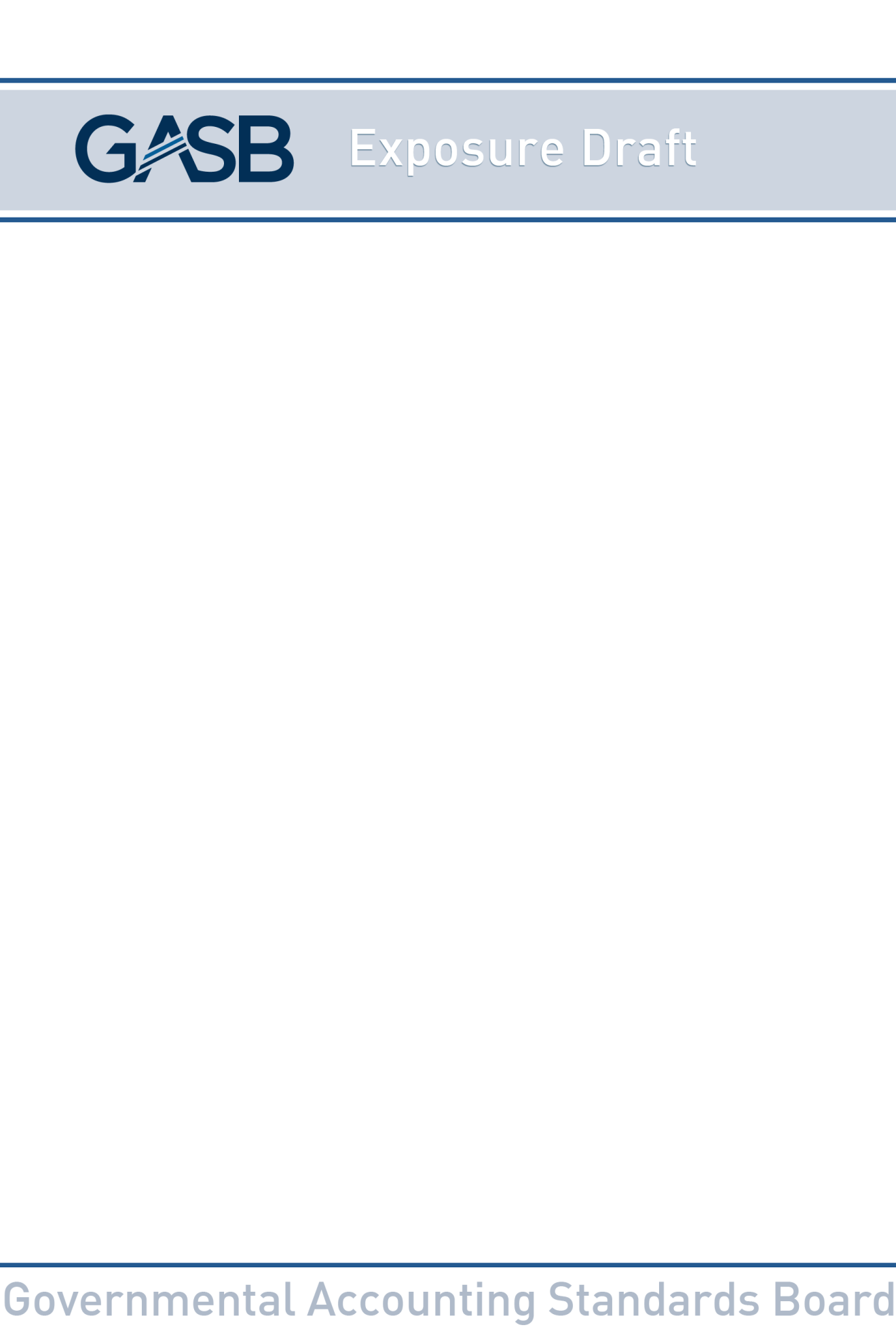 Implementation Guidance Update—201YWritten CommentsDeadline for submitting written comments: Month DD, 2018Written comments. We invite your comments on the implementation guidance in this proposed Implementation Guide. Because this proposed Implementation Guide may be modified before it is cleared as a final Implementation Guide, it is important that you comment on any aspects with which you agree as well as any with which you disagree. To facilitate our analysis of comment letters, it would be helpful if you explain the reasons for your views, including alternatives that you believe the GASB should consider. Comments should be addressed to the Director of Research and Technical Activities, Project No. 24-16 ED, and emailed to director@gasb.org.OTHER INFORMATIONPublic files. Written comments will become part of the Board’s public file and are posted on the GASB’s website. This Exposure Draft may be downloaded from the GASB’s website at www.gasb.org. Final GASB publications may be ordered at www.gasb.org.____________________Copyright © 2017 by Financial Accounting Foundation. All rights reserved. Permission is granted to make copies of this work provided that such copies are for personal or intraorganizational use only and are not sold or disseminated and provided further that each copy bears the following credit line: “Copyright © 2017 by Financial Accounting Foundation. All rights reserved. Used by permission.”Proposed Implementation Guide of the Governmental Accounting Standards BoardImplementation Guide No. 201Y-X, Implementation Guidance Update—201YMonth DD, 2017CONTENTSParagraphNumbersIntroduction	1Implementation Guidance	2–5	Applicability of This Implementation Guide	2–3	New Questions and Answers	4	Amendments to Previously Issued Questions and Answers	5Effective Date and Transition	6Appendix A: Background	A1–A3Appendix B: Amendments to Previously Issued Questions and
  Answers—Marked for Changes	B1Appendix C: Codification Instructions	C1–C2Introduction1.	The objective of this Implementation Guide is to provide guidance that clarifies, explains, or elaborates on GASB Statements. Implementation guidanceApplicability of This Implementation Guide2.	The requirements of this Implementation Guide apply to the financial statements of all state and local governments unless narrower applicability is specifically provided for in the pronouncement addressed by a question and answer.3.	This Implementation Guide amends Implementation Guide No. 2015-1, Questions 1.65.4, 2.14.1, 5.97.2, 5.192.1, 7.9.2, 7.24.7, and 9.24.4. New Questions and Answers4.	Questions and answers in this paragraph are new Category B guidance. Pensions—Plan and Employer Accounting and Reporting 4.1.	Q—Does the answer in Question 5.142.20 (single or agent employers) or Question 5.183.20 (cost-sharing employers) in Implementation Guide 2015-1 mean that the number of employees that should be included in the denominator of the calculation of the average of the expected remaining service lives of employees for purposes of measuring pension expense should incorporate weighting by probabilities of receiving benefit payments? A—No. Each individual that is a plan member at the measurement date should be counted as one in the denominator for purposes of determining the average.Postemployment Benefits Other Than Pensions—Plan and Employer Accounting and Reporting 4.2.	Q—How should the effects of an ad hoc postemployment benefit change for inactive plan members be classified in the schedule of changes in the net other postemployment benefits (OPEB) liability if the effects of the change were not included in the present value of projected benefit payments as of the OPEB plan’s prior fiscal year-end because the postemployment benefit change was not determined to be substantively automatic?A—The effects of such an ad hoc postemployment benefit change should be classified as a change of benefits in the schedule of changes in the net OPEB liability.The Statistical Section 4.3.	Q—If a government retired the remaining outstanding debt of a particular type, such as tax-backed debt or special assessment debt, should it continue to report that type of debt in the relevant debt capacity schedules in the statistical section?A—Yes. A government should report all types of debt that were outstanding during the 10-year period covered by the statistical section, even if that type of debt is no longer outstanding as of the date of the financial statements.Other Implementation GuidanceStatement No. 62, Codification of Accounting and Financial Reporting Guidance Contained in Pre-November 30, 1989 FASB and AICPA Pronouncements4.4.	Q—A utility develops a comprehensive rate plan that includes all expected costs  submitted for approval by the utility’s rate regulator. The regulator is empowered by statute to establish rates that bind the customer. The utility does not receive subsidies from other governments to support its services; therefore, the rates are designed to recover the utility’s costs. It is anticipated that those costs can be charged and collected from the utility’s customers. those costs be reported as regulatory asset under the regulated operations guidance of Statement 62 rather than as expenses?A—Yes f (a) the utility meets all of the criteria in paragraph 476 of Statement 62 (b) the identified period costs meet the criteria in paragraph 480 of Statement 62, the utility should report the qualifying costs as a regulatory asset. 4.5.	Q—Assume the same facts as in Question 4.4, except that the utility subjects the costs of specific programs, such as its conservation program, to the regulatory process. Can the costs of only some programs report a regulatory asset under the regulated operations guidance of Statement 62?A—No. Paragraph 476b of Statement 62 requires that regulated rates be “designed to recover the specific regulated business-type activity’s costs of providing the regulated services.” Rate setting that is designed to recover a utility’s costs of providing regulated services inherently considers all of the costs of those services. Paragraph 477 states that “If some of a business-type activity’s operations are regulated and meet the criteria of paragraph 476 and the entity elects to apply paragraphs 476–500, those provisions should be applied to only that portion of the business-type activity’s operations.” However, a single-purpose utility generally is regulated as a single operation rather than on the basis of individual programs. Statement No. 77, Tax Abatement Disclosures4.6.	Q—Would the answer to Question 4.40 in Implementation Guide No. 2017-1, Implementation Guidance Update—2017, differ if the building constructed by the developer or  become an asset of the government?A—Yes. An arrangement in which the improvements result in an asset of the government is substantively the same as the transaction described in Question 4.77 in Implementation Guide No. 2016-1, Implementation Guidance Update—2016, and, therefore, does not meet the definition of a tax abatement in Statement No. 77, Tax Abatement Disclosures. Although the transaction in Question 4.77 in Implementation Guide 2016-1 diverts incremental tax revenues to repay debt issued by the government and the arrangement in rebates the incremental tax revenues to a developer, both are approaches to financing improvements to an asset of the government. The same would be true if, instead of a building, the developer had installed new sidewalks, sewers, or water mains that are ancillary to the developer’s building and those ancillary capital assets become the property of the government. 4.7.	Q—A government enters into an agreement with the owner of a landmark property in which it agrees to freeze the property’s assessed value for property tax purposes for a period of 10 years. In return, the property owner agrees to change the property’s existing purpose or use throughout the period. Does the property owner’s agreement not to modify the property’s purpose or use constitute a specific action for purposes of applying the Statement 77 definition of a tax abatement for financial reporting purposes? A—Yes. The government has entered into this agreement to achieve a desired outcome for itself and its citizens. Although the property owner is agreeing not to convert the property to an alternate use, this nonaction creates a beneficial outcome of maintaining a landmark property in its current state, which  action.4.8.	Q—An Industrial Development Authority (IDA) of a county government enters into an agreement under which (a) the IDA issues debt to finance the construction of a building, (b) the IDA leases the building to a business for an amount sufficient for the IDA to make annual interest and principal payments on the debt, and (c) the IDA transfers ownership of the property to the business after the debt has been fully repaid. Because the IDA is exempt from county property taxes as a government entity, the arrangement has the effect of exempting the business from the property taxes it would have paid had it taken immediate ownership of the building. Does this agreement meet the Statement 77 definition of a tax abatement for purposes of financial reporting?  A—No. This arrangement does not meet the definition of a tax abatement because the agreement between the IDA and the business does not result in the county government (or any other government that may levy property taxes on such property) forgoing tax revenues to which it is otherwise entitled. As long as the IDA is the owner of the building, the county government is not entitled to any tax revenue with respect to the building.4.9.	Q—A state government enters into arrangements in which it provides tax credits to individuals and entities that perform a specific action that benefits the state. The individuals and entities may use the tax credits to reduce their state income tax liability. They also may sell or transfer the tax credits to another party, which may use the tax credits to reduce its state income tax liability. Is the ability to transfer the tax credit relevant to the determination of whether the arrangement meets the Statement 77 definition of a tax abatement for financial reporting purposes? A—No. The government is forgoing tax revenues to which it is otherwise entitled regardless of which individual or entity ultimately uses the tax credit. 4.10.	Q—What amounts should be disclosed for the tax abatement agreement described in Question 4.40 in Implementation Guide 2017-1 if the developer receives amounts from the government related to both (a) property taxes  and (b) property taxes in the ?A—The amount to be disclosed should be the total amount that the reporting government’s tax revenues were reduced as a result of the tax abatement agreement—from all property owners in the. The primary consideration is the tax abatement agreement and its direct effect on the tax revenue to which the government is entitled. Amendments to Previously Issued Questions and Answers5.	Questions and answers in this paragraph amend questions and answers in previously issued Implementation Guides.Disclosures Related to Deposits with Financial Institutions, Investments (including Repurchase Agreements), and Reverse Repurchase Agreements Question 1.65.4 in Implementation Guide 2015-15.1.	Q—A government has an investment in an international mutual fund that is denominated in U.S. dollars. The fund invests strictly in securities United States. Is a foreign currency risk disclosure required?A—No. Because the investment in the fund is U.S. dollar-denominated and Statement No. 40, Deposit and Investment Risk Disclosures, does not require “looking through” to the individual investments held by the fund, no foreign currency risk disclosure is required.Cash Flows ReportingQuestion 2.14.1 in Implementation Guide 2015-15.2.	Q—How does the definition of cash equivalents correspond with the deposits and investments in Statement No. 3, Deposits with Financial Institutions, Investments (including Repurchase Agreements), and Reverse Repurchase Agreements, and Statement 40?A—Statements 3 and 40 distinguish between deposits with financial institutions and investments. The two are mutually exclusive for purposes of Statements 3 and 40. The Statement No. 9, Reporting Cash Flows of Proprietary and Nonexpendable Trust Funds and Governmental Entities That Use Proprietary Fund Accounting, definition of a cash equivalent overlaps deposits and investments. A cash equivalent, when evaluated for purposes of Statements 3 and 40, is either a deposit or an investment. a 60-day certificate of deposit is a deposit with a financial institution, and a Treasury bill purchased 60 days before its maturity is an investment. But for cash flow reporting purposes, both qualify as cash equivalents because their original maturities are three months or less. The fact that a cash equivalent is a deposit or an investment for purposes of Statements 3 and 40 has no effect on the presentation of the statement of cash flows.Pensions—Plan and Employer Accounting and ReportingQuestion 5.97.2 in Implementation Guide 2015-1, as Amended5.3.	Q—A cost-sharing multiple-employer pension plan covers only volunteer firemen. Employer contributions are assessed as a dollar amount per active . How does this affect requirements for presentation of information in schedules of required supplementary information (RSI) about measures of the net pension liability and contributions in relation to covered payroll?A—Employer contributions to the pension plan are not based on a measure of pay; as a result, there is no covered payroll. Therefore, the requirements in paragraphs 36b and 36c of Statement No. 67, Financial Reporting for Pension Plans, as amended, for ratios that present the net pension liability and contributions, respectively, as a percentage of covered payroll would not be applicable for this plan, and those ratios should not be presented in the RSI schedules.Question 5.192.1 in Implementation Guide 2015-1, as Amended5.4.	Q—A cost-sharing multiple-employer plan is used to provide pensions only to volunteer firemen. Employer contributions are assessed as a dollar amount per active volunteer. How does this affect requirements for cost-sharing employer presentation of information in schedules of RSI about measures of the employer’s proportionate share of the collective net pension liability and employer contributions in relation to covered payroll?A—Employer contributions to the pension plan are not based on a measure of pay; as a result, there is no covered payroll. Therefore, the requirements in paragraphs 81a and 81b of Statement No. 68, Accounting and Financial Reporting for Pensions, as amended, for ratios that present the employer’s proportionate share of the collective net pension liability and employer contributions, respectively, as a percentage of covered payroll would not be applicable for employers that provide benefits through this plan, and those ratios should not be presented in the RSI schedules.Basic Financial Statements and Management’s Discussion and AnalysisQuestion 7.9.2 in Implementation Guide 2015-15.5.	Q—Are library books depreciable capital assets?A—If library books are considered to have a useful life of greater than one year, they are capital assets and are depreciable. Because most library holdings consist of a large number of books with modest values, group or composite depreciation methods (as discussed in paragraphs 163–166 of Statement No. 34, Basic Financial Statements—and Management’s Discussions and Analysis—for State and Local Governments) may be appropriate. (See Question 7.15.1 in Implementation Guide 2015-1.) In certain situations, library books may be considered works of art or historical treasures and could be reported using the provisions in paragraphs 27–29 of Statement 34.Question 7.24.7 in Implementation Guide 2015-15.6.	Q—Does the restricted component of net position represent only restricted assets, or do liabilities related to those assets affect the balance?A—The restricted component of net position represents restricted assets reduced by liabilities, as well as deferred inflows of resources, related to those assets. Generally, a liability relates to restricted assets if the assets result from incurring the liability or if the liability will be liquidated with the restricted assets. (Exercise 3 in nonauthoritative Appendix B7-3 of Implementation Guide 2015-1 illustrates the calculation of net position components for governmental activities. See also Question 7.24.2 in Implementation Guide 2015-1 regarding the current maturities of capital debt that will be liquidated with restricted assets and Questions 7.24.13, 7.24.29, and 7.24.30 in Implementation Guide 2015-1 regarding reporting of restricted assets.)The Statistical Section Question 9.24.4 in Implementation Guide 2015-15.7.	Q—Advance-refunded debt normally is considered defeased in substance but technically is still outstanding because it has not yet been repaid. Should defeased debt be included in the debt capacity schedules? A—No. Defeased debt no longer is reported as a liability in the financial statements and therefore should not be included in the debt schedules . However, amounts of that debt outstanding in prior years should continue to be reported in those schedules. Effective Date and Transition6.	The requirements of this Implementation Guide are effective for reporting periods beginning after June 15, 2018. Earlier application is encouraged if the pronouncement addressed by the question and answer has been implemented. Changes adopted to conform to the provisions of this Implementation Guide should be applied retroactively by restating financial statements, if practicable, for all prior periods presented. If restatement for prior periods is not practicable, the cumulative effect, if any, of applying this Implementation Guide should be reported as a restatement of beginning net position (or fund balance or fund net position, as applicable) for the earliest period restated. In the first period that this Implementation Guide is applied, the notes to financial statements should disclose the nature of the restatement and its effect. Also, the reason for not restating prior periods presented should be disclosed.The requirements in this Implementation Guide need not be applied to immaterial items.Appendix ABACKGROUNDA1.	In June 2015, the GASB issued Statement No. 76, The Hierarchy of Generally Accepted Accounting Principles for State and Local Governments. As a result of that Statement, GASB Implementation Guides were elevated to Category B in the hierarchy of generally accepted accounting principles. Since that time, the GASB has cleared additional implementation guidance to assist its stakeholders by clarifying, explaining, or elaborating on the requirements of its Statements.A2.	New questions and answers are included in this Implementation Guide to address issues raised by the GASB’s stakeholders through inquiries posed to the GASB or through comments submitted in response to GASB due process documents. Still others address issues identified by the GASB in anticipation of questions that will arise during implementation of GASB pronouncements. A3.	In addition to new questions and answers, this Implementation Guide includes amendments to previously issued implementation guidance to address issues identified by the GASB subsequent to the clearance of those Implementation Guides. Appendix BAmendments to Previously Issued Questions and Answers—MARKED for ChangesB1.	This appendix presents in marked form the amendments to previously issued questions and answers that are proposed in paragraph 5 of this Implementation Guide. Text that is proposed to be added is underlined, and text that is proposed to be deleted is struck out.Disclosures Related to Deposits with Financial Institutions, Investments (including Repurchase Agreements), and Reverse Repurchase Agreements Question 1.65.4 in Implementation Guide 2015-15.1.	Q—A government has an investment in an international mutual fund that is denominated in U.S. dollars. The fund invests strictly in securities that do not trade in the United States. How much Is a foreign currency risk disclosure detail is required?A—No. Because the investment in the fund is U.S. dollar-denominated and Statement No. 40, Deposit and Investment Risk Disclosures, does not require “looking through” to the individual investments held by the fund, no foreign currency risk disclosure is required. A government's investment in an international mutual fund does not require disclosure of the individual investments within the fund. Provided that the government does not hold a significant portion of its assets in the international mutual fund, disclosure of the fair value and type of the investment is sufficient to acknowledge the government's exposure to foreign currency risk.Cash Flows ReportingQuestion 2.14.1 in Implementation Guide 2015-15.2.	Q—How does the definition of cash equivalents correspond with the use of the terms deposits and investments definitions of deposits and investments in Statement No. 3, Deposits with Financial Institutions, Investments (including Repurchase Agreements), and Reverse Repurchase Agreements, and Statement 40?A—Statements 3 and 40 distinguish between deposits with financial institutions and investments. The two are mutually exclusive for purposes of Statements 3 and 40. The Statement No. 9, Reporting Cash Flows of Proprietary and Nonexpendable Trust Funds and Governmental Entities That Use Proprietary Fund Accounting, definition of a cash equivalent overlaps the definitions of deposits and investments. A cash equivalent, when evaluated for purposes of Statements 3 and 40 purposes, is either a deposit or an investment. That is, For example, a 60-day certificate of deposit is a deposit with a financial institution, and a Treasury bill purchased 60 days before its maturity is an investment. But for cash flow reporting purposes, both qualify as cash equivalents because their original maturities are three months or less. The fact that a cash equivalent is a deposit or an investment for purposes of Statements 3 and 40 has no effect on the presentation of the statement of cash flows.Pensions—Plan and Employer Accounting and ReportingQuestion 5.97.2 in Implementation Guide 2015-1, as Amended5.3.	Q—A cost-sharing multiple-employer pension plan covers only volunteer firemen. Employer contributions are assessed as a dollar amount per active plan member. The volunteers are not paid a salary. Therefore, there is no covered payroll. How does this affect requirements for presentation of information in schedules of required supplementary information (RSI) about measures of the net pension liability and contributions in relation to covered payroll?A—Employer contributions to the pension plan are not based on a measure of pay; as a result, there is no covered payroll. Therefore, Tthe requirements in paragraphs 36b and 36c of Statement No. 67, Financial Reporting for Pension Plans, paragraphs 32b and 32c, as amended, for ratios that present the net pension liability and contributions, respectively, as a percentage of covered payroll would not be applicable for this plan, and . Therefore, those ratios should not be presented in the RSI schedules.Question 5.192.1 in Implementation Guide 2015-1, as Amended5.4.	Q—A cost-sharing multiple-employer plan is used to provide pensions only to volunteer firemen. Employer contributions are assessed as a dollar amount per active volunteer. The volunteers are not paid a salary. Therefore, there is no covered payroll. How does this affect requirements for cost-sharing employer presentation of information in schedules of RSI about measures of the employer’s proportionate share of the collective net pension liability and employer contributions in relation to covered payroll?A—Employer contributions to the pension plan are not based on a measure of pay; as a result, there is no covered payroll. Therefore, the The requirements in paragraphs 81a and 81b of Statement No. 68, Accounting and Financial Reporting for Pensions, paragraphs 81a and 81b, as amended, for ratios that present the employer’s proportionate share of the collective net pension liability and employer contributions, respectively, as a percentage of covered payroll would not be applicable for employers that provide benefits through this plan, and . Therefore, those ratios should not be presented in the RSI schedules.Basic Financial Statements and Management’s Discussion and AnalysisQuestion 7.9.2 in Implementation Guide 2015-15.5.	Q—Are library books depreciable capital assets?A—If library books are considered to have a useful life of greater than one year, they are capital assets and are depreciable. Because most library collections holdings consist of a large number of books with modest values, group or composite depreciation methods (as discussed in paragraphs 163–166 of Statement No. 34, Basic Financial Statements—and Management’s Discussions and Analysis—for State and Local Governments) may be appropriate. (See Question 7.15.1 in Implementation Guide 2015-1.) In certain situations, library books may be considered works of art or historical treasures and could be reported using the provisions in paragraphs 27–29 of Statement 34.Question 7.24.7 in Implementation Guide 2015-15.6.	Q—Does the restricted component of net position represent only restricted assets, or do liabilities or deferred inflows of resources related to those assets affect the balance?A—The restricted component of net position represents restricted assets reduced by liabilities, and as well as deferred outflows inflows of resources, related to those assets. Generally, a liability relates to restricted assets if the assets results from incurring the liability or if the liability will be liquidated with the restricted assets. (Exercise 3 in nonauthoritative Appendix B7-3 of Implementation Guide 2015-1 illustrates the calculation of net position components for governmental activities. See also Question 7.24.2 in Implementation Guide 2015-1 regarding the current maturities of capital debt that will be liquidated with restricted assets and Questions 7.24.13, 7.24.29, and 7.24.30 in Implementation Guide 2015-1 regarding reporting of restricted assets.)The Statistical Section Question 9.24.4 in Implementation Guide 2015-15.7.	Q—Advance-refunded debt normally is considered defeased in substance but technically is still outstanding because it has not yet been repaid. Should defeased debt be included in the debt capacity schedules? A—No. Defeased debt no longer is reported as a liability in the financial statements and therefore should not be included in the outstanding debt capacity schedules beginning with the year in which the defeasance occurs. However, amounts of that debt outstanding in prior years should continue to be reported in those schedules. Appendix CCODIFICATION INSTRUCTIONSCodification of Governmental Accounting and Financial Reporting Standards—June 2018 UpdateC1.	The instructions that follow update the June 30, 2017 Codification of Governmental Accounting and Financial Reporting Standards (Codification) for the effects of this Implementation Guide. Only the question number from this Implementation Guide is listed if the question and answer will be cited in full in the Codification. *   *   *[Update cross-references throughout.]*   *   *reporting capital assets	Section 1400.702-2 [Replace collections with holdings.] [GASBIG 2015-1, Q7.9.2, as amended by GASBIG 201Y-X, Q5.4]*   *   *Classification and Terminology	Section 1800.734-6	[Replace current Question .734-6 with GASBIG 201Y-X, Q5.5.] [GASBIG 2015-1, Q7.24.7, as amended by GASBIG 201Y-X, Q5.5.]*   *   *Comprehensive annual financial report	Section 2200.710-6	[Replace current Question .710-6 with GASBIG 201Y-X, Q5.5.] [GASBIG 2015-1, Q7.24.7, as amended by GASBIG 201Y-X, Q5.5.]*   *   *Cash flows statements	Section 2450.705-11 [Replace current Question .705-11 with GASBIG 201Y-X, Q5.2.] [GASBIG 2015-1, Q2.14.1, as amended by GASBIG 201Y-X, Q5.2.]*   *   *The Statistical Section	Section 2800presentation and disclosureSources: [Add GASB Implementation Guide 201Y-X.].714-4	[Revise the answer as follows:] No. Defeased debt no longer is reported as a liability in the financial statements and therefore should not be included in the outstanding debt schedules in the period of the defeasance. However, amounts of that debt outstanding in prior years should continue to be reported in those schedules. [GASBIG 2015-1, Q9.24.4, as amended by GASBIG 201Y-X, Q4.3 and Q5.7][Insert new Question .714-5 as follows; renumber subsequent questions.].714-5	[GASBIG 201Y-X, Q4.3]*   *   *Cash deposits with financial institutions	Section C20.701-3	[Replace current Question .701-3 with GASBIG 201Y-X, Q5.2.] [GASBIG 2015-1, Q2.14.1, as amended by GASBIG 201Y-X, Q5.2.].707-4	[Replace current Question .707-4 with GASBIG 201Y-X, Q5.1.] [GASBIG 2015-1, Q1.65.4, as amended by GASBIG 201Y-X, Q5.1.]*   *   *Investments	Section i50.702-1	[Replace current Question .705-11 with GASBIG 201Y-X, Q5.2.] [GASBIG 2015-1, Q2.14.1, as amended by GASBIG 201Y-X, Q5.2.].742-3	[Replace current Question .742-3 with GASBIG 201Y-X, Q5.1.] [GASBIG 2015-1, Q1.65.4, as amended by GASBIG 201Y-X, Q5.1.]*  *  *Pension activities—Reporting For	Section P20BEnefits Provided Through TrustsThat Meet Specified Criteria—Defined benefitSources: [Add GASB Implementation Guide 201Y-X.] [Insert new Question .718-21 as follows; renumber subsequent questions.].718-21	[GASBIG 201Y-X, Q4.1][Insert new Question .746-21 as follows; renumber subsequent questions.].746-21	[GASBIG 201Y-X, Q4.1].755-1	[Replace current Question .755-1 with GASBIG 201Y-X, Q5.4.] [GASBIG 2015-1, Q5.192.1, as amended by GASBS 82, ¶6 and GASBIG 201Y-X, Q5.4]*   *   *Tax AbatementS	Section T10Sources: [Add GASB Implementation Guide 201Y-X.].701-1–.701-2	[Insert current Questions .702-1–.702-2.].701-3–.701-6	[Insert current Questions .702-4–.702-7.][Insert new Questions .701-7–.701-10 as follows:].701-7–.701-10 [GASBIG 201Y-X, Q4.6–Q4.9][Delete current Questions .702-1–.702-2 and .702-4–.702-7; renumber current Question .702-3 to be Question .702-1.][Insert new Questions .702-2–.702-3 as follows:].702-2–.702-3	[Insert current Questions .703-1–.703-2.][Delete current Questions .703-1–.703-2; renumber current Question .703-3 to be Question .703-1.][Insert new Question .703-2 as follows:].703-2	[GASBIG 201Y-X, Q4.10]*   *   *pension plans administered through	Section Pe5trusts that meet specified criteria—defined benefit.719-2	[Replace current Question .719-2 with GASBIG 201Y-X, Q5.3.] [GASBIG 2015-1, Q5.97.2, as amended by GASBS 82, ¶5 and GASBIG 201Y-X, Q5.3]*   *   *Postemployment Benefit plans (Other than	Section Po50Pension Plans) Administered through trusts
that meet specified criteria—defined benefitSources: [Add GASB Implementation Guide 201Y-X.][Insert new Question .722-4 as follows; renumber subsequent questions.].722-4	[GASBIG 201Y-X, Q4.2]*   *   *Regulated Operations	Section Re10Pension Plans) Administered through trusts
that meet specified criteria—defined benefitSources: [Add GASB Implementation Guide 201Y-X.][Insert new Questions .702-1–.702-2 as follows:].702-1–.702-2	[GASBIG 201Y-X, Q4.4–Q4.5]*   *   *Comprehensive Implementation Guide—June 2018 UpdateC2.	The instructions that follow update the June 30, 2017 Comprehensive Implementation Guide for the effects of this Implementation Guide. Only the question number from this Implementation Guide is listed if the question and answer will be cited in full in the Comprehensive Implementation Guide. *   *   *[Update cross-references throughout.]*   *   *[Insert the following new questions:]5.142.26. 	Q—Does the answer in Question 5.142.20 mean that the number of employees that should be included in the denominator of the calculation of the of the average should incorporate weighting by probabilities of receiving benefit payments? A—No. Each individual that is a plan member at the measurement date should be counted as one in the denominator for purposes of determining the average.[GASBIG 201Y-X, Q4.1]5.183.24.	 Q—Does the answer in Question 5.183.20 mean that the number of employees that should be included in the denominator of the calculation of the average should incorporate weighting by probabilities of receiving benefit payments? A—No. Each individual that is a plan member at the measurement date should be counted as one in the denominator for purposes of determining the average.[GASBIG 201Y-X, Q4.1]8.137.9. [GASBIG 201Y-X, Q4.2]9.24.7. [GASBIG 201Y-X, Q4.3][After Question Z.60.2, insert new heading and Questions Z.62.1–Z.62.2 as follows:]Z.62	Statement No. 62, Codification of Accounting and Financial Reporting Guidance Contained in Pre-November 30, 1989 FASB and AICPA PronouncementsZ.62.1–Z.62.2.	 [GASBIG 201Y-X, Q4.4–Q4.5]Z.77.11–Z.77.15. [GASBIG 201Y-X, Q4.6–Q4.10]*   *   *[Revise the following questions as indicated:]1.65.4. [Replace current Question 1.65.4 with GASBIG 201Y-X, Q5.1.] [GASBIG 2015-1, Q1.65.4, as amended by GASBIG 201Y-X, Q5.1]2.14.1. [Replace current Question 2.14.1 with GASBIG 201Y-X, Q5.2.] [GASBIG 2015-1, Q2.14.1, as amended by GASBIG 201Y-X, Q5.2]5.97.2. [Replace current Question 5.97.2 with GASBIG 201Y-X, Q5.3.] [GASBIG 2015-1, Q5.97.2, as amended by GASBS 82, ¶5 and GASBIG 201Y-X, Q5.3]5.192.1. [Replace current Question 5.191.1 with GASBIG 201Y-X, Q5.4.] [GASBIG 2015-1, Q5.192.1, as amended by GASBS 82, ¶6 and GASBIG 201Y-X, Q5.4]7.9.2.	 [Replace collections with holdings.] [GASBIG 2015-1, Q7.9.2, as amended by GASBIG 201Y-X, Q5.5]7.24.7. [Replace current Question 7.24.7 with GASBIG 201Y-X, Q5.6.] [GASBIG 2015-1, Q7.24.7, as amended by GASBIG 201Y-X, Q5.6]9.24.4. [Revise the answer as follows:] No. Defeased debt no longer is reported as a liability in the financial statements and therefore should not be included in the outstanding debt schedules in the period of the defeasance. However, amounts of that debt outstanding in prior years should continue to be reported in those schedules. [GASBIG 2015-1, Q9.24.4, as amended by GASBIG 201Y-X, Q4.3 and Q5.7]